      Western Equipment Solutions  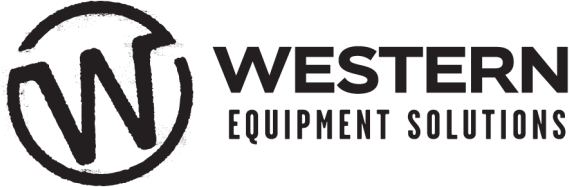                        For Information, Please Call                  Craig Berninger: 801.560.9170craigb@westernequipmentsolutions.com2014 Hutte HBR 502-2 Crawler Drill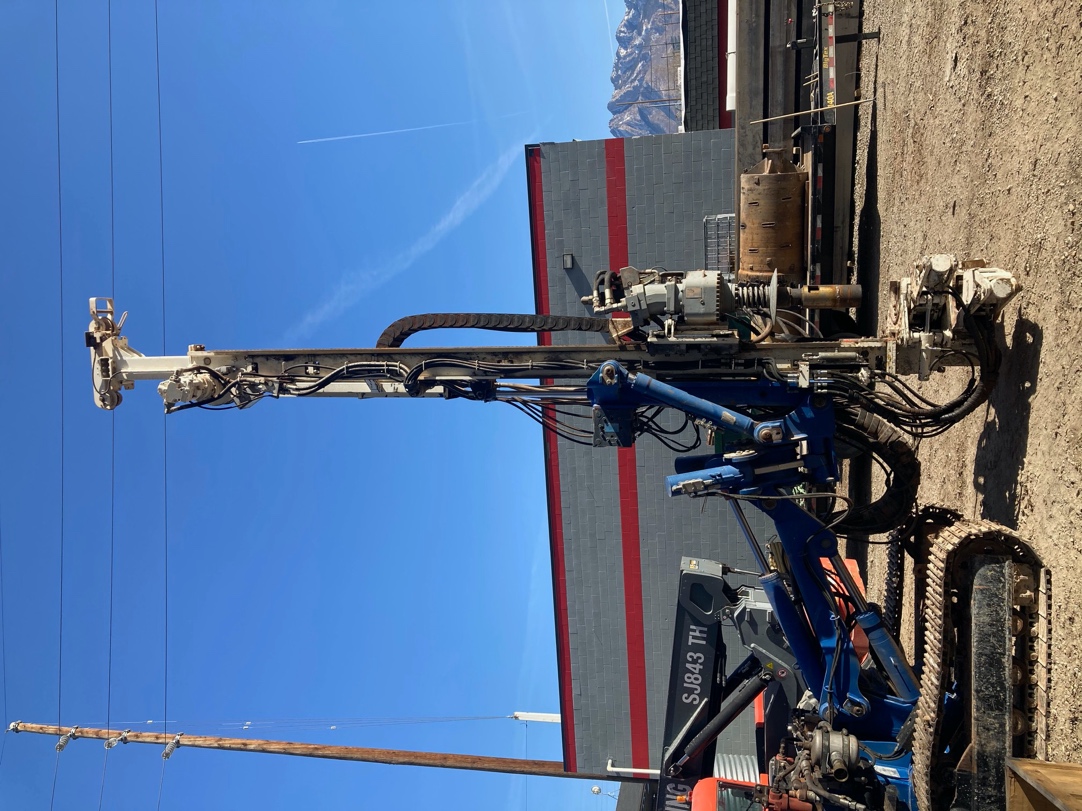 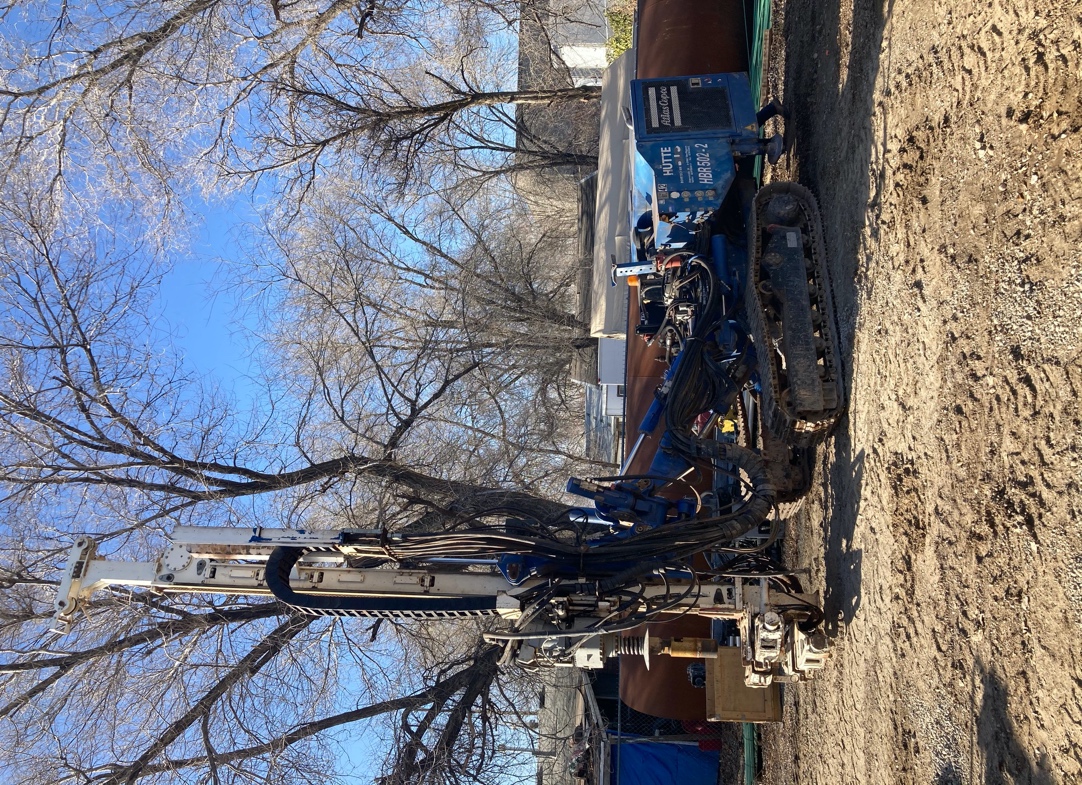              1755 HoursT14 Rotary complete with tooling 6 each 152 mm X2 m casing with duplex adapter, 2 crown bits for 152 casing,Duplex adapter for 8” permanent casingSALE PRICE: $175,000.00or $3001.90 for 60 Months*This quote/payment is for budgetary purposes only and is not an offer to finance. Taxes, registration, and related charges have not been included. Rate quoted is OAC and subject to change without notice.www.westernequipmentsolutions.com